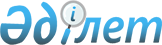 Об утверждении Методики оценки индустриального развитияПриказ и.о. Министра индустрии и инфраструктурного развития Республики Казахстан от 11 мая 2022 года № 260. Зарегистрирован в Министерстве юстиции Республики Казахстан 18 мая 2022 года № 28104
      В соответствии с подпунктом 32) статьи 9 Закона Республики Казахстан "О промышленной политике" ПРИКАЗЫВАЮ:
      1. Утвердить прилагаемую Методику оценки индустриального развития.
      2. Департаменту промышленной политики Министерства индустрии и инфраструктурного развития Республики Казахстан обеспечить:
      1) государственную регистрацию настоящего приказа в Министерстве юстиции Республики Казахстан;
      2) размещение настоящего приказа на интернет-ресурсе Министерства индустрии и инфраструктурного развития Республики Казахстан после его официального опубликования.
      3. Контроль за исполнением настоящего приказа возложить на курирующего вице-министра индустрии и инфраструктурного развития Республики Казахстан.
      4. Настоящий приказ вводится в действие по истечении десяти календарных дней после дня его первого официального опубликования.
      "СОГЛАСОВАН"Министерство сельского хозяйстваРеспублики Казахстан
      "СОГЛАСОВАН"Министерство образования и наукиРеспублики Казахстан
      "СОГЛАСОВАН"Министерство здравоохраненияРеспублики Казахстан
      "СОГЛАСОВАН"Министерство финансовРеспублики Казахстан
      "СОГЛАСОВАН"Министерство торговли и интеграцииРеспублики Казахстан
      "СОГЛАСОВАН"Министерство иностранных делРеспублики Казахстан
      "СОГЛАСОВАН"Министерство по чрезвычайным ситуациямРеспублики Казахстан
      "СОГЛАСОВАН"Министерство национальной экономикиРеспублики Казахстан
      "СОГЛАСОВАН"Министерство цифрового развития,инноваций и аэрокосмической промышленностиРеспублики Казахстан
      "СОГЛАСОВАН"Министерство экологии, геологии иприродных ресурсовРеспублики Казахстан
      "СОГЛАСОВАН"Министерство энергетикиРеспублики Казахстан Методика оценки индустриального развития Глава 1. Общие положения
      1. Настоящая Методика оценки индустриального развития (далее – Методика) разработана в соответствии с пунктом 32) статьи 9 Закона Республики Казахстан "О промышленной политике" и определяет механизм проведения оценки индустриального развития.
      2. Оценка индустриального развития предусматривает анализ правовых, экономических, финансовых и иных факторов, влияющих на развитие промышленности, и включает следующие этапы:
      1) анализ официальной статистической информации и передовых практик;
      2) формирование карты проблем и рисков;
      3) формирование и построение Индекса индустриального развития;
      4) формирование рекомендаций по системным преобразованиям.
      3. Оценка индустриального развития в стране фокусируется на обрабатывающей промышленности и сопутствующих (смежных) секторах экономики, влияющих на ее развитие, с целью формирования и корректировки промышленной политики, определяемой документами Системы государственного планирования. Глава 2. Источники оценки индустриального развития
      4. Источниками данных для оценки индустриального развития являются:
      1) официальная статистическая информация;
      2) нормативные правовые акты, документы Системы государственного планирования, регулирующие промышленное развитие страны, а также документы, которыми вводятся в действие меры государственного стимулирования промышленности (в динамике);
      3) опрос и интервьюирование предприятий обрабатывающей промышленности по вопросам, отражающим условия индустриального развития;
      4) информация центральных государственных органов, местных исполнительных органов областей, городов республиканского значения, столицы, национальных институтов развития, а также субъектов промышленно-инновационной системы, участвующих в государственном стимулировании промышленно-инновационной деятельности, в том числе предоставляемая по запросу уполномоченного органа в области государственного стимулирования промышленности;
      5) индексы, рейтинги и отчеты, оценивающие промышленное развитие стран, публикуемые международными и отечественными организациями. Глава 3. Порядок предоставления информации, необходимой для анализа и оценки индустриального развития
      5. Уполномоченный орган в области государственного стимулирования промышленности (далее – уполномоченный орган) не позднее 31 декабря года, следующего за отчетным, в зависимости от характера данных, требующихся для анализа оценки индустриального развития направляет в центральные государственные органы, местные исполнительные органы областей, городов республиканского значения, столицы, национальные институты развития, а также субъектам промышленно-инновационной системы, участвующим в государственном стимулировании промышленно-инновационной деятельности запрос о предоставлении информации о текущем состоянии, тенденциях, проблемах в регулируемых сферах, а также способах их решения.
      6. Центральные государственные органы, местные исполнительные органы областей, городов республиканского значения, столицы, национальные институты развития, а также субъекты промышленно-инновационной системы, участвующие в государственном стимулировании промышленно-инновационной деятельности до 1 марта года, следующего за отчетным, предоставляют информацию уполномоченному органу.
      7. Оценка индустриального развития проводится количественным (статистические показатели) и качественным (опрос и анализ) методами.
      8. Итоги анализа и оценки индустриального развития опубликовываются в ежегодном Национальном докладе о состоянии промышленности Республики Казахстан. Глава 4. Этапы оценки индустриального развития
      9. Анализ официальной статистической информации и передовых практик включает:
      1) мониторинг и анализ статистической информации, в том числе в динамике, указывающей на отраслевую способность производить и экспортировать конкурентоспособную продукцию, их промышленную структуру, а также уровень технологического развития и модернизации субъектов деятельности в сфере промышленности;
      2) мониторинг и анализ общепризнанных индексов, рейтингов и отчетов, оценивающих промышленное развитие стран, публикуемых международными и отечественными организациями.
      10. Карта проблем и рисков формируется путем опроса и интервьюирования предприятий из числа зарегистрированных активных предприятий обрабатывающей промышленности с учетом размерности (малые, средние и крупные) и региональной представленности в целях выявления проблемных вопросов и рисков.
      Объем выборочной совокупности для опроса не менее 400 респондентов. При расчете выборочной совокупности используются данные Бюро национальной статистики Агентства по стратегическому планированию и реформам Республики Казахстан. 
      Выборочная совокупность рассчитывается по формуле: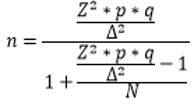 
      где:
      n – выборочная совокупность; 
      Z – коэффициент доверительного уровня (0,95%);
      p – доля респондентов с наличием исследуемого признака;
      q = 1 – p – доля респондентов, у которых исследуемый признак отсутствует;
      ∆ – предельная ошибка выборки;
      N – объем генеральной совокупности.
      Расчет выборочной совокупности указан в приложении 1 к настоящей Методике. 
      Карта проблем и рисков формируется в разрезе циклов, отраслей и регионов с указанием причинно-следственных связей и корневых причин по каждой выявленной проблеме, в том числе анализируется кумулятивная зависимость результатов от совокупности причин.
      11. Формирование и построение Индекса индустриального развития включает:
      1) анализ условий по ключевым жизненным циклам субъектов промышленно-инновационной деятельности, необходимым для благоприятного индустриального развития;
      2) мониторинг и детальный анализ нормативных правовых актов, документов Системы государственного планирования, регулирующих промышленное развитие страны, а также документов, которыми вводятся в действие меры государственного стимулирования промышленности (в динамике), влияющие на промышленное развитие;
      3) формирование пула совокупных показателей по вопросам, задаваемым нормативным правовым актам, документам Системы государственного планирования, регулирующим промышленное развитие страны, которые используются для определения того, благоприятствует ли законодательство в Республике Казахстан индустриальному развитию;
      4) обработка и трансформация полученной информации на троичный код, формирование количественного показателя в агрегированном виде – совокупного показателя Индекса индустриального развития: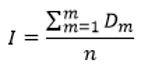 
      где: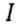 – Индекс индустриального развития;

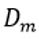 – Доля набранных балов в соответствующем блоке вопросов;


      n – общее количество блоков в вопроснике для НПА.
      Формула расчета доли набранных балов в m-разделе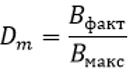 
      где: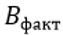 - сумма фактически набранных баллов в соответствующем блоке вопросов;

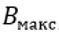 - максимально возможная сумма баллов в соответствующем блоке вопросов;


      5) корреляционный анализ влияния и изменения Индекса индустриального развития на ключевые индикаторы (отражающие количественное развитие индустриализации посредством научных методов регрессионно-корреляционного анализа), указанные в приложении 2 к настоящей Методике. 
      12. Формирование рекомендаций по качественным системным преобразованиям и необходимым улучшениям используются при корректировке промышленной политики, а также принятии управленческих решений при участии экспертного и бизнес-сообщества. Расчет выборочной совокупности Ключевые индикаторы
      Ключевые индикаторы, отражающие количественное развитие индустриализации:
      1) Объем производства промышленной продукции (в денежном и натуральном выражении);
      2) Индекс промышленного производства;
      3) Экспорт продукции на душу населения;
      4) Доля экспорта готовой продукции в общем объеме экспорта;
      5) Доля экспорта средне- и высокотехнологичной продукции в общем объеме экспорта продукции обрабатывающей промышленности;
      6) Доля добавленной стоимости в валовом внутреннем продукте;
      7) Добавленная стоимость на душу населения;
      8) Доля добавленной стоимости средне и высокотехнологичной продукции в общем объеме добавленной стоимости продукции обрабатывающей промышленности;
      9) Доля экономики страны в мировой добавленной стоимости обрабатывающей промышленности;
      10) Доля экономики в мировой торговле промышленными товарами;
      11) Объем инвестиций в основной капитал;
      12) Занятость;
      13) Среднемесячная номинальная заработная плата одного работника;
      14) Статистика предприятий;
      15) Производительность труда;
      16) Отчисления по налогам.
					© 2012. РГП на ПХВ «Институт законодательства и правовой информации Республики Казахстан» Министерства юстиции Республики Казахстан
				
      исполняющий обязанностиминистра индустрии иинфраструктурного развитияРеспублики Казахстан 

М. Карабаев
Утверждена приказом
исполняющего обязанности
министра индустрии и
инфраструктурного развития
Республики Казахстан
от 11 мая 2022 года № 260Приложение 1 к
Методике оценки
индустриального
развития
Регион
Генеральная совокупность
Генеральная совокупность
Генеральная совокупность
Генеральная совокупность
Выборочная совокупность
Выборочная совокупность
Выборочная совокупность
Выборочная совокупность
Регион
Всего
Малое
Среднее
Крупное
Всего
Малое
Среднее
Крупное
Акмолинская область
279
242
25
12
18
15
2
1
Актюбинская область
314
282
23
9
20
18
1
1
Алматинская область
641
568
49
24
41
36
3
2
Атырауская область
172
161
7
4
12
10
1
1
Западно-Казахстанская область
236
213
16
7
15
13
1
1
Жамбылская область
221
200
13
8
15
13
1
1
Карагандинская область
901
826
46
29
57
52
3
2
Костанайская область
401
365
29
7
26
23
2
1
Кызылординская область
134
125
4
5
10
8
1
1
Мангистуская область
267
245
17
5
17
15
1
1
Павлодарская область
503
457
28
18
32
29
2
1
Северо-Казахстанская область
248
222
17
9
16
14
1
1
Туркестанская область
230
201
18
11
15
13
1
1
Восточно-Казахстанская область
605
536
44
25
39
34
3
2
город Нур-Султан
899
860
25
14
57
54
2
1
город Алматы
2 211
2 100
67
44
139
132
4
3
город Шымкент
630
575
36
19
39
36
2
1
Всего
8 892
8 178
464
250
568
515
31
22Приложение 2 к
Методике оценки
индустриального
развития